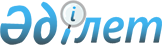 О предоставлении социальной помощи на приобретение топлива специалистам государственных организаций социального обеспечения, культуры, спорта и ветеринарии, проживающим и работающим в сельских населенных пунктах
					
			Утративший силу
			
			
		
					Решение Сарканского районного маслихата Алматинской области от 6 сентября 2016 года № 9-46. Зарегистрировано Департаментом юстиции Алматинской области 29 сентября 2016 года № 3975. Утратило силу решением Сарканского районного маслихата Алматинской области от 28 февраля 2020 года № 76-303
      Сноска. Утратило силу решением Сарканского районного маслихата Алматинской области от 28.02.2020 № 76-303 (вводится в действие со дня его первого официального опубликования).

      В соответствии с пунктом 5 статьи 18 Закона Республики Казахстан от 8 июля 2005 года "О государственном регулировании развития агропромышленного комплекса и сельских территорий", Сарканский район районный маслихат РЕШИЛ:

      1. Предоставить за счет бюджетных средств района социальную помощь в размере пяти месячных расчетных показателей на приобретение топлива специалистам государственных организаций социального обеспечения, культуры, спорта и ветеринарии, проживающим и работающим в сельских населенных пунктах Сарканского района.

      2. Возложить на руководителя аппарата Сарканского районного маслихата Разбекова Бейсенбая Мерекебаевича опубликование настоящего решения после государственной регистрации в органах юстиции в официальных и периодических печатных изданиях, а также на интернет-ресурсе, определяемом Правительством Республики Казахстан, и на интернет-ресурсе районного маслихата. 

      3. Контроль за исполнением настоящего решения возложить на постоянную комиссию Сарканского районного маслихата по "По вопросам полномочия депутатов, законности, охраны правопорядка, социальной политики, взаимодействия с молодежными и общественными объединениями".

      4. Настоящее решение вступает в силу со дня государственной регистрации в органах юстиции и вводится в действие по истечении десяти календарных дней после дня его первого официального опубликования. 
					© 2012. РГП на ПХВ «Институт законодательства и правовой информации Республики Казахстан» Министерства юстиции Республики Казахстан
				
      Председатель внеочередной 9 сессии 

      Сарканского районного маслихата

Ж. Игиман

      Секретарь Сарканского 

      районного маслихата

К. Абдрахманов
